To The Mr. Anirban Banerjee.Sir ,        With due respect , I state that I am Humaira Khatun, 3rd professional part-1 MBBS student of Calcutta National Medical College.I am so blessed to having you as supporter of my educational journey.Your contribution is much appreciated, helping me a lot . I am very thankful to you and your charity.                I shall be highly obliged and benefited from your support.                  Thanking you.Date : 23.07.23.         Yours sincerely,  Humaira Khatun.Jul 23, 2023, 11:39 AM (1 day ago)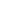 